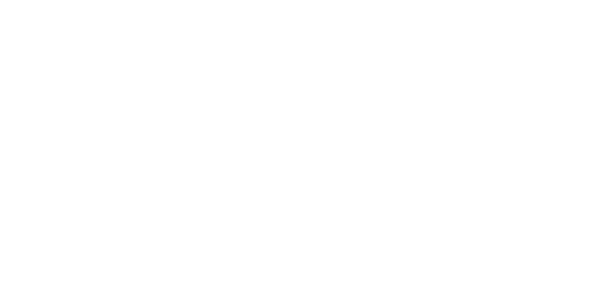 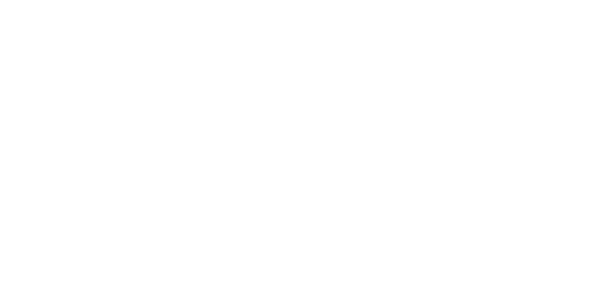 Beaver Lake Middle SchoolYear AwardedGrants awarded to BLMS since 20002018-19YESS! Youth educational and social-emotional support2014-15Kindle FIRED up for real world SCIENCE2011-12Beaver Lake Middle School Club 72011-12eBooks for Science Students in the Library2010-11Beaver Lake Middle School Club 7 Program2009-10Beaver Lake Middle School Club 7 Program2005-06Extension Funding for Middle School Sports Club2004-05Homework on Time2004-05Studio Equipment for School Television Show2003-04H.O.T. Homework on Time2003-04Studio Telecasting at Middle School2001-02Live Broadcast Class Program2001-02Sonic Motion of Objects Program1999-00Technology Enhanced Alternative Model1999-00Technology Enhanced Communication with The CommunityAnnual Districtwide FundingAcademic Support – homework help for students who need supportBooks for the school librariesCultural Bridges- Supporting relationships between families and the ISDFine Arts program support – SecondaryFood support for hungry studentsGreat Careers Conference – High SchoolHighly Capable Funding – ElementaryImpact Scholarships – High SchoolNurses Fund – Assisting students with necessitiesParentWiser – Support to PTSA Council for parent education speaker seriesProfessional Development for TeachersRobotics club support – SecondaryScience Tech Magnet Support – ElementarySTEM Club support – SecondaryStudent Intervention Services – Support for counselors and social/emotional learningTeacher Grants – Available to all district staffTesting Scholarships – High SchoolTools4School – Backpacks filled with school supplies for students in need